                                                                                ОБЕД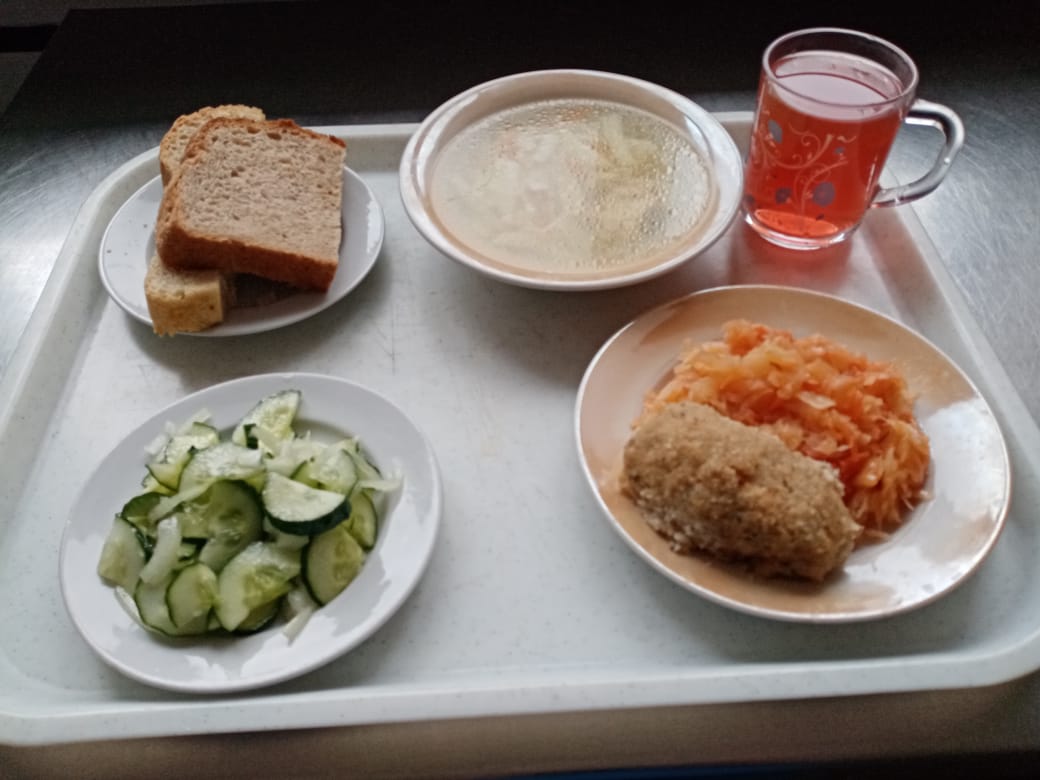 